MISSÃO JUVEP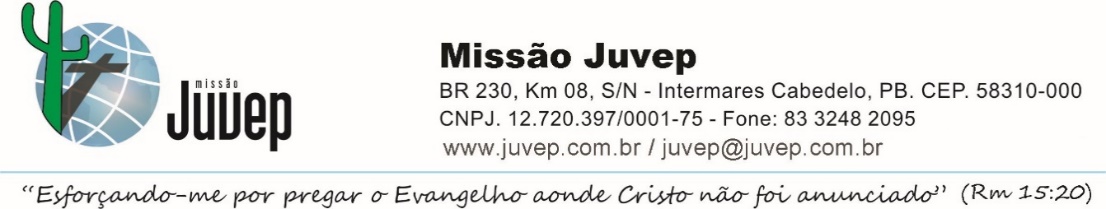 Rua Mar do Caribe - 414, Portal do Poço, Cabedelo-PB | 58.106-282CNPJ 12.720.397/0001-75 | Fones: (83) 3248-2095 / (83) 993875861www.juvep.com.br | juvep@juvep.com.br“Esforçando-me por pregar o Evangelho onde Cristo não foi anunciado” (Rm. 15.20)Amado Pastor, Com prazer, estamos em contato com o amado irmão, motivados pelo interesse de uma de suas ovelhas em participar do 78º Projeto Missionário de Férias, que realizar-se-á de 05 a 21 de julho de 2024, na cidade de Solidão, sertão de Pernambuco.			O Projeto Missionário de Férias é um trabalho de impacto missionário que visa plantar igrejas ou fortalecer campos missionários pioneiros em cidades no Sertão Nordestino sem Evangelho ou precariamente evangelizadas.Os voluntários que participam dos Projetos são oriundos de várias igrejas e denominações evangélicas de todas as partes do Brasil e até do exterior. São treinados de forma antecipada por meio de material online e de forma presencial durante dois dias, para que sejam capacitados para os quatorze dias de trabalhos evangelísticos na cidade alvo. Como missão interdenominacional, nossa postura é de respeito às diferentes denominações e aos seus pontos de vista. Ao longo do Projeto restringimo-nos a realizar o trabalho essencialmente evangelístico, sem entrarmos em assuntos doutrinários. 			O Projeto Missionário é um trabalho sério e desafiador. Ele exige muito dos seus participantes, que devem ser pessoas espirituais e emocionalmente equilibradas, bem como gozar de boa saúde física. Tanto a convivência interna da equipe missionária, constituída de pessoas de diferentes berços, cidades, igrejas, costumes, como a própria prática evangelística num ambiente de forte hostilidade espiritual, determinada pela histórica ausência (ou pouca presença) evangélica, impõe-nos uma melhor seleção dos candidatos. Por outro lado, quando encontramos pessoas problemáticas na equipe missionária, o esforço e o tempo que desprendemos com elas consomem uma energia que deveria ser gasta na evangelização e na assistência espiritual aos neoconversos ou às pessoas descrentes da cidade.  Assim, solicitamos que o amado pastor observe os requisitos que exigimos dos participantes de nosso Projeto Missionário para que o nosso trabalho seja o mais produtivo e abençoado possível: Membro da igreja há mais de 1 ano. Idade acima de 18 anos. Envolvimento genuíno com as atividades da igreja local a que está vinculado. Flexibilidade para adaptar-se a uma situação missionária com restrições de conforto e num ambiente interdenominacional. Equilíbrio espiritual e emocional. Saúde compatível às exigências do trabalho. Caráter íntegro. Experiência na área da evangelização pessoal com conhecimento do Plano de Salvação. Se já foi usuário de drogas, que esteja completamente liberto e há mais de 3 (três) anos, sem recaídas. Não estamos à busca de “equipes perfeitas” e sabemos que candidatos para projetos de curtíssimo  prazo não precisam ser pessoas já maduras e isentas de problemas. O que desejamos é apenas fazer uma melhor seleção de jovens e adultos que desejam dedicar suas férias a Deus no objetivo de termos projetos mais frutíferos. E sabemos que podemos contar com o irmão. Durante todo o período de realização do Projeto Missionário os voluntários estarão sob a responsabilidade de nossa Missão e pedimos sua cobertura de oração para Deus nos dê sabedoria e graça na liderança dos mesmos.Colocamo-nos à sua disposição para qualquer esclarecimento através dos nossos canais de comunicação. Teremos imenso prazer de receber qualquer membro de sua igreja cujo perfil esteja dentro das exigências acima. Desejamos que Deus use esta igreja na propagação do Evangelho ao mundo perdido e ficamos na expectativa de estarmos juntos neste Projeto Missionário. Pela expansão do Reino e para a glória do Rei, Coordenação do Projeto Missionário.Obs: A igreja poderá utilizar o seu próprio modelo de carta de recomendação, contudo, ela deverá estar em papel timbrado ou com o carimbo da Igreja e assinada pelo Pastor. 